			UNION SPORTIVE RENAUDINE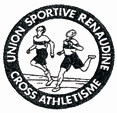  ATHLE CROSS								Château Renault,								Le 21 Avril 2016Athlètes, Parents, Bénévoles,Vous êtes conviés à notre réunion d’information pour l’organisationde notre 1er TRAIL URBAIN à Château Renaultqui se déroulera le Dimanche 02 Juillet 2017.Rendez-vous Jeudi 26 Mai prochain à la salle Coldefy  à 20 h 30.(rue de la république passage sous le porche – en face du parking de la Tannerie) 							Les Membres du Bureau USRAC---------------COUPON REPONSE à rendre pour le 20 Mai --------------------------Athlètes (__) Parents (__)  Bénévoles (__) NOM :………………………………………PRENOM :………………………Sera présent(e) (__)      NE Sera PAS présent(e) (__)